МУНИЦИПАЛЬНОЕ БЮДЖЕТНОЕ ДОШКОЛЬНОЕ ОБРАЗОВАТЕЛЬНОЕ УЧРЕЖДЕНИЕ ТЕТСКИЙ САД КОМБИНИРОВАННОГО ВИДА № 14 «КОЛОБОК» ГОРОДА ТИХОРЕЦКА МУНИЦИПАЛЬНОГО ОБРАЗОВАНИЯ ТИХОРЕЦКИЙ РАЙОНИсследовательский проект на тему:«Дорог на свете много, железная одна...»                                                                               Автор проекта: Дулимов Михаил, 6 лет,                                                              воспитанник старшей группы                                                                      компенсирующей направленности                                                                                 для детей с тяжелыми нарушениями речи                                                Руководитель проекта:                                                                  Чеботарева Ольга Владимировна,                                                            Воспитатель старшей группы                                                                      компенсирующей направленности                                                                                   для детей с тяжелыми нарушениями речиг. ТихорецкСодержаниеВведение………………… ………………………………………………..2Ход исследования…………………. ……………………………………..3Наблюдения …………………………………………………………….... 3Вывод………………… …………………………………………………. .5Заключение ………………………………………………………………. 5Список используемой литературы …………………………………….. .5ВведениеМногие люди, отправляясь в дорогу, выбирают поезд. Моя семья в этом числе. Ведь поезд -это удобный и достаточно быстрый транспорт. Конечно, поезда не могут двигаться со скоростью самолёта, зато они доставляют людей прямо в нужный им город и почти не зависят от погоды.Каждый день я вижу и слышу поезда, потому что я еду с мамой на машине в детский сад по двум железнодорожным переездам, и вижу железную дорогу, по которой постоянно двигаются эти «железные вагоны». Мне всегда было интересно все, что связано с железной дорогой. Я стал задумываться, а что же везут в вагонах? Почему поезда такие разные? Кто управляет поездом? Какие современные поезда существуют?Чтобы ответить на эти вопросы, мы решили найти и изучить информацию, связанную с железной дорогой.Объект исследования: железная дорога и поезда.Цель исследования: выяснить, какое место в жизни человека занимает железнодорожная дорога. Изучение подвижного состава Российских железных дорог.Задачи исследования:1. Узнать, какие бывают локомотивы и электровозы, чем они отличаются. 2. Какие бывают вагоны, для чего они нужны. 3. Железная дорога в городе Тихорецке. 4. Изучить особенности современного железнодорожного транспорта. 5. Рассказать о своем исследовании детям в детском саду.Гипотеза исследования: можно ли железную дорогу назвать одной из главным средством передвижения в жизни людей.Актуальность исследования: железнодорожный транспорт является важным для перемещения грузов и пассажиров в нашей большой стране.Методы исследования: наблюдение, экскурсии, интернет-источники, энциклопедии.Однажды, когда мы с папой были выходными, он включил по интернету видео о поездах. И у меня возник вопрос, почему они такие разные, какие поезда есть в нашем городе?Папа предложил мне поехать на железнодорожный вокзал нашего города и понаблюдать, какие поезда проезжают на железнодорожной станции.Вечером я с папой ищем информацию об увиденных поездах. Когда мы находим ответы на наш вопрос, понимаем, что железнодорожный транспорт является важным для перемещения грузов и пассажиров.Ход исследования.В ближайший выходной, мы с папой начали экскурсию на железнодорожный вокзал станции «Тихорецкая». Здание вокзала – главное на железной дороге. Вокзал работает днем и ночью, так как поезда прибывают в течении суток. В этот день мы увидели разные пассажирские и грузовые поезда. На станции нужно постоять. Чтобы подождать поезд.В следующий выходной мы с папой были на экскурсии на мосту. С высоты мы увидели разные поезда пассажирские и грузовые. И увидел, как маневровый тепловоз тянет пассажирские вагоны. Маневровые тепловозы бывают разного цвета (красные, зеленые, зелено-серые).Вечером я с папой изучал разную литературу, чтобы узнать какие локомотивы и электровозы везут пассажирские вагоны и вагоны с грузом.В следующие выходные я увидел двухэтажный пассажирский поезд. У такого поезда внутри вагона есть ступеньки. У каждого поезда есть прожектор. У тепловоза прожектор внизу. У «Ласточки» прямоугольный прожектор.Я с папой ехал на электричке на станцию «Тихорецкая». В электричке надо сидеть тихо.  Там есть лавки. Электричка издает звук «У».Вечером дома с родителями я по интернету смотрел, как у локомотива без вагонов расцепились и сцепились крепления.В Новороссийске я видел, как поезд с цистернами тянул красный маневровый тепловоз. И еще видел грузовой электровоз ТС 595.А еще я видел поезд «Деда Мороза». Заходил к нему в вагон и в кабину машиниста.Вечером я с папой смотрел по интернету, что есть экспресс поезда и паровозы, которые соединяются с двух сторон.В следующие выходные, на экскурсии, видел вагоны думпкары. Тепловозы тянут грузы и цистерны с бензином. Поезд мотовоз ремонтирует провода. В другие выходные на вокзале видел пожарный поезд. Дома у меня есть поезд. У него две двери. Он возит пожарные вагоны и железнодорожный кран.ЗаключениеВ рамках проекта на тему «Дорог на свете много, железная одна...», воспитанником детского сада была найдена интересная информация, которая позволяет расширить интерес к железной дороге и поездам.ВыводИзучив материалы и побывав на экскурсиях на железной дороге, я открыл новые знания в изучении железнодорожного транспорта.Во время работы над проектом, у меня появилась идея сделать макет нашей станции «Тихорецкой» в будущем, с новым современным действующим вокзалом и скоростными поездами.Список использованных источников1.М. Улыбышева «От паровоза до «Сапсана»: Издательство: «Фома» 2012год.2.Энциклопедия для детей «Всё обо всем» ООО «Мир энциклопедий Аванта +» 2006 год.3. Интернет-источникиПриложение 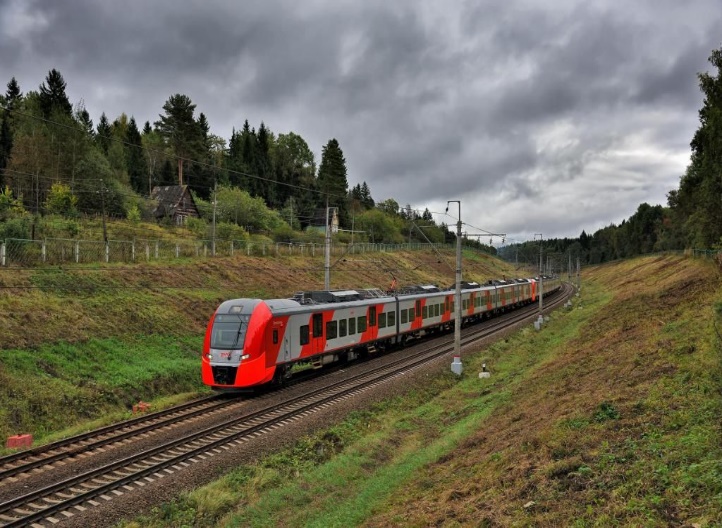 Грузовой электровоз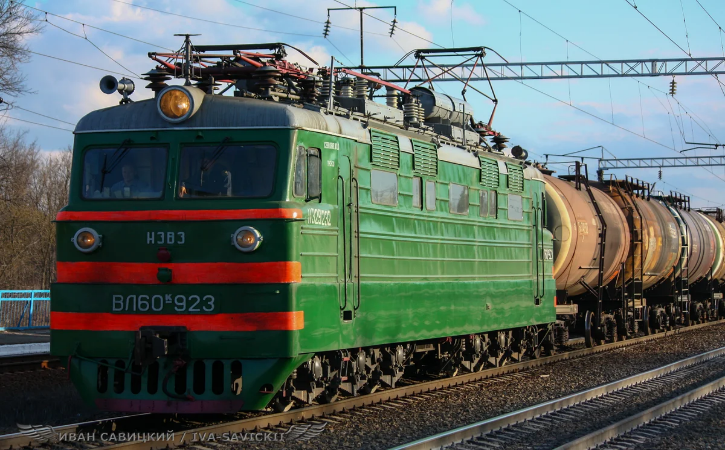 Электровоз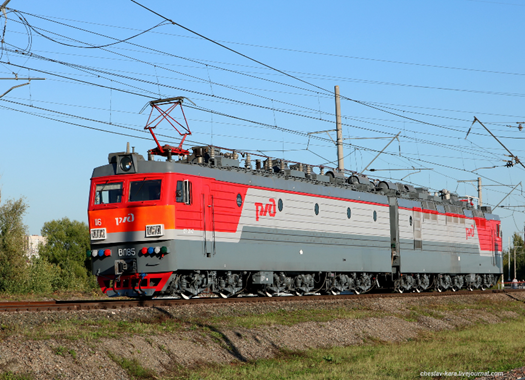 Вагон думпкар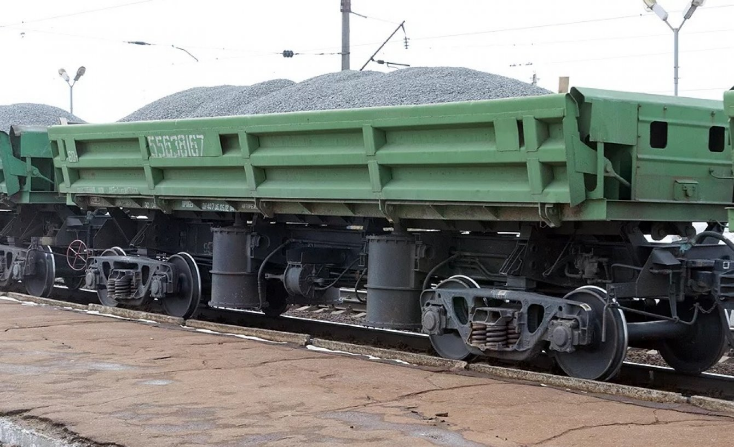 Мотовоз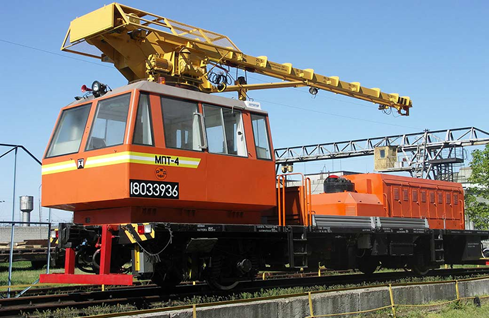 Пожарный поезд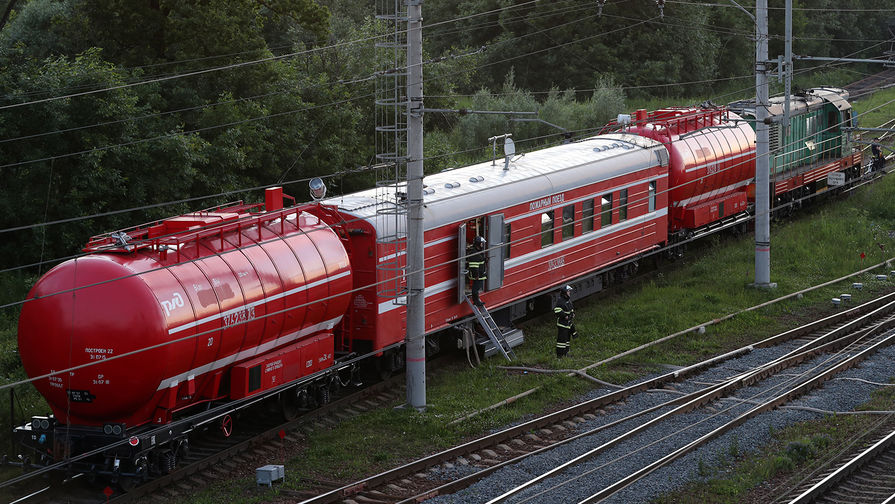 Железнодорожный кран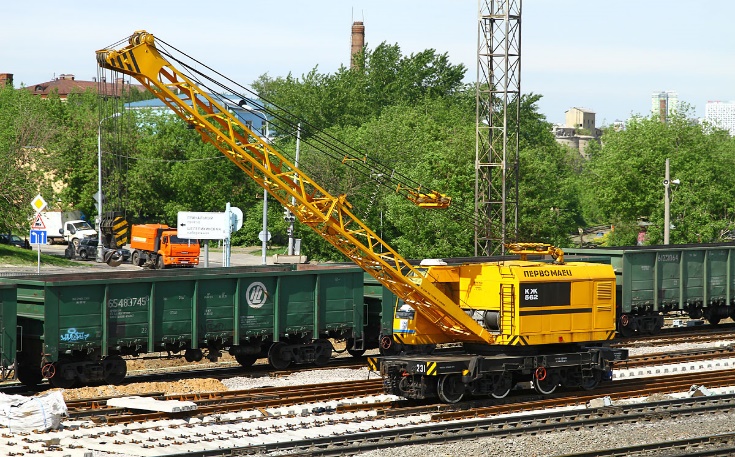 Поезд «Деда Мороза»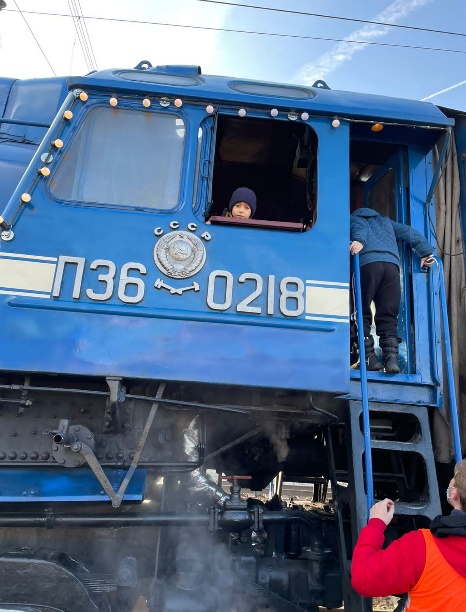 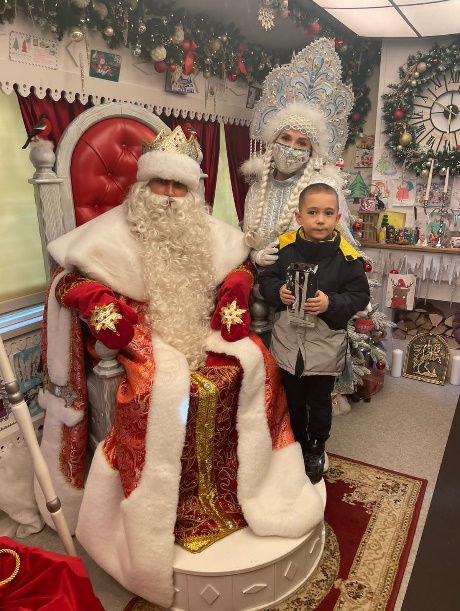 Приложение 2. Поезда дома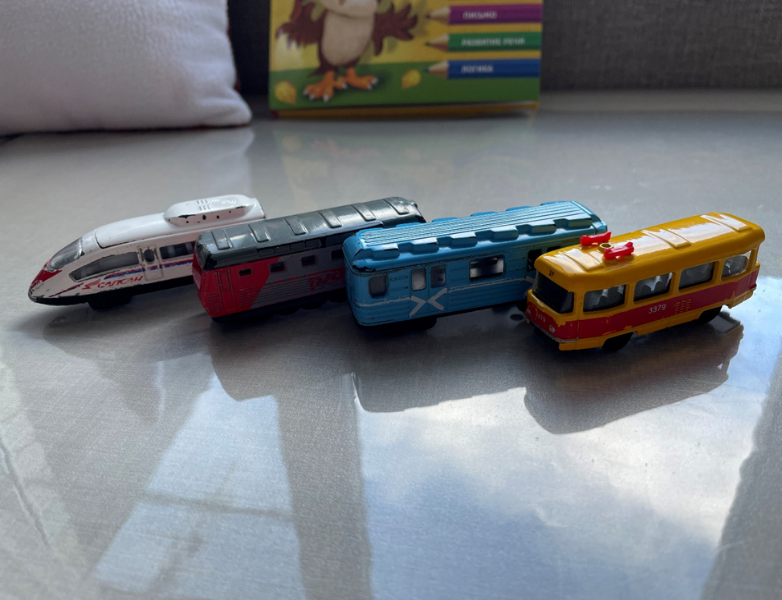 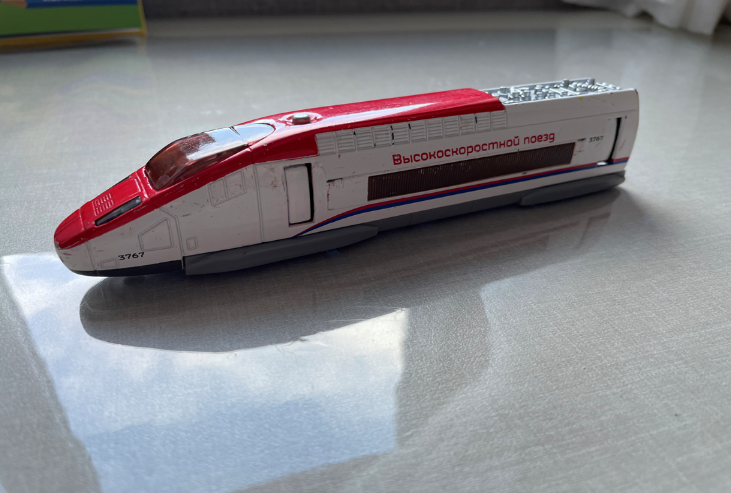 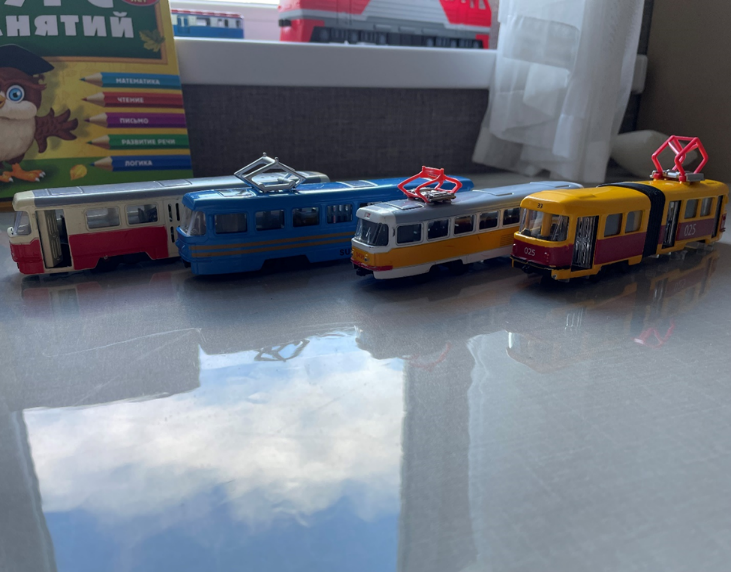 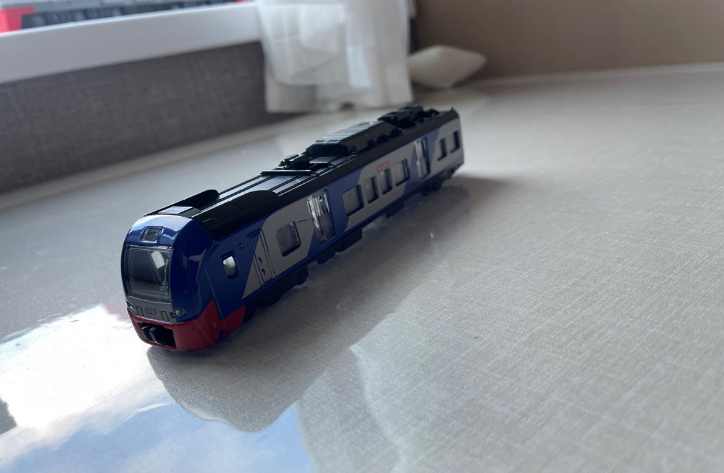 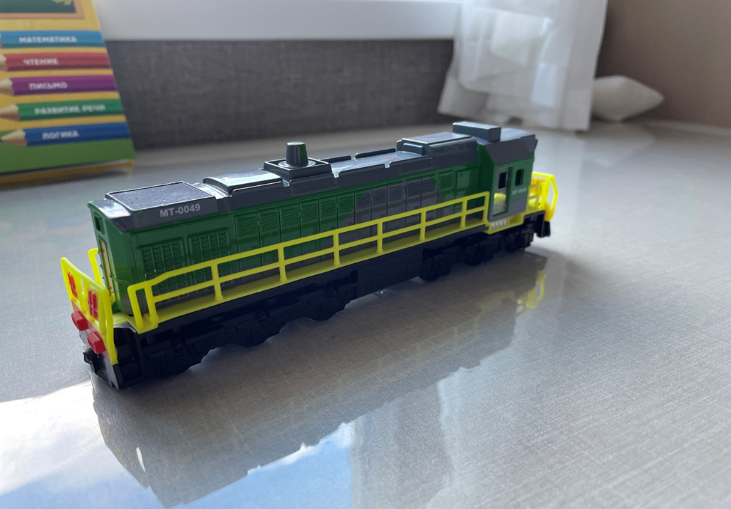 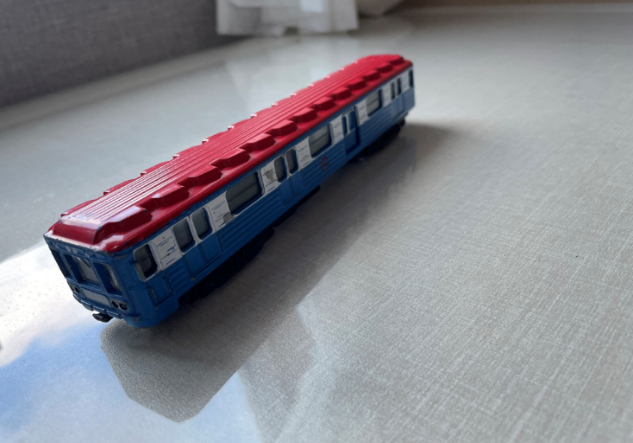 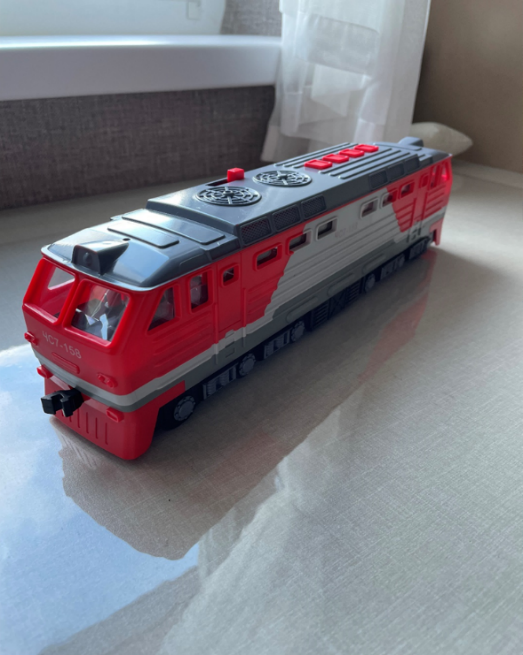 